ATLANTA DEVELOPMENT & PROGRESSIVE ERA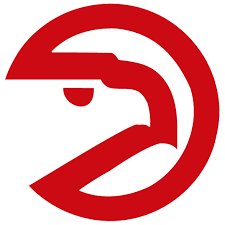 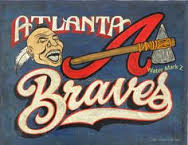 Agricultural Changes & City Growth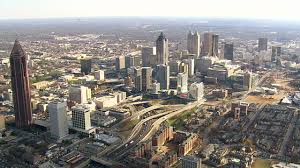 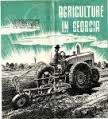 William Hartsfield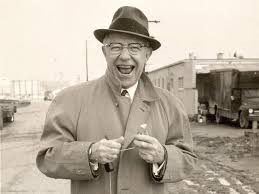 Ivan Allen Jr. & Professional Sports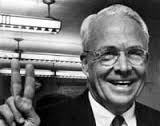 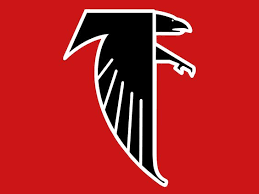 Ellis Arnall, Herman Talmadge, & 1946 Governors’ Race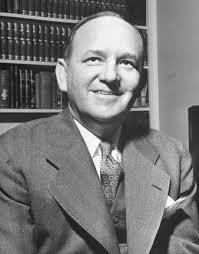 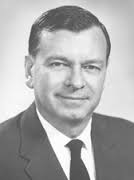 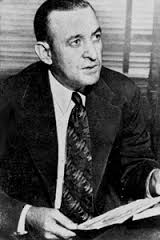 